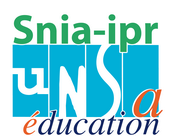 Formulaire de mandat pour recours relatif à la mobilité des IA-IPR 
à adresser à: snia-ipr@unsa-education.orgNOM PrénomIA-IPR disciplineAcadémieMail :N° port. :Objet : recours administratif dans le cadre de la mobilité des IA-IPRJe soussigné _______________________________________________mandate par la présente les commissaires paritaires du SNIA-IPR UNSA pour me représenter dans le cadre d’un recours administratif relatif au mouvement des
IA-IPR.Fait pour valoir ce que de droit,à ____________________________________, le _________________Signature